Rotary Club of Kenosha 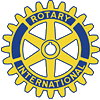 Member Application FormI am applying for membership in the Rotary Club of Kenosha and request consideration by the Board of Directors.  If approved, I authorize the use of my personal and/or professional information and photos from our meetings or events to be used/shared on our website, newsletter, or Facebook page. This authorization is in effect until I choose to opt-out and will notify the board president at that time. I agree to abide by the requirements of membership and to pay any fees and annual dues promptly. I agree to be an involved club member by sitting on or chairing a committee, supporting fundraising AND club activities with my time, talent, and funds. Applications are reviewed at our monthly board meetings and you will be notified by the club secretary shortly after the meeting regarding next steps. You are encouraged to attend our regular meetings and participate in events during the review process. Please complete the following information and email the completed form to lshoemaker@csb.bank.Personal Information:2	Name:	_____________________________________________________________________________	Home Address: _______________________________________________________________________	Date of Birth: _________________ 	Nickname you prefer: _________________________________Employer Information: Employer: ____________________________________ 	Job Title: _______________________________Employer Address: _____________________________________________________________________Contact Information: Cell Phone: __________________ Work Phone: ___________________	Home Phone: _______________Email Address: ________________________________________________________________________Other Information:Application Type:  New    Transfer 	RejoiningSponsored by:  	________________________________________________________________________Have you been a member of a Rotary Club in the past? Yes      NoIF yes, name of most recent club: __________________________________________________________Date of Membership: From ___________________________ To: ________________________________Please share why you want to be a Rotarian: _____________________________________________________________________________________ ____________________________________________________________________________________________________________________________________________________________________________________________________________________________________________________________________________________________________________________________________________________Applicant Signature:  ____________________________________________________________________Sponsor’s Signature: ____________________________________________________________________President’s Signature: ___________________________________________________________________Approved @:	Board Meeting __________  Email ___________  Date: _______________